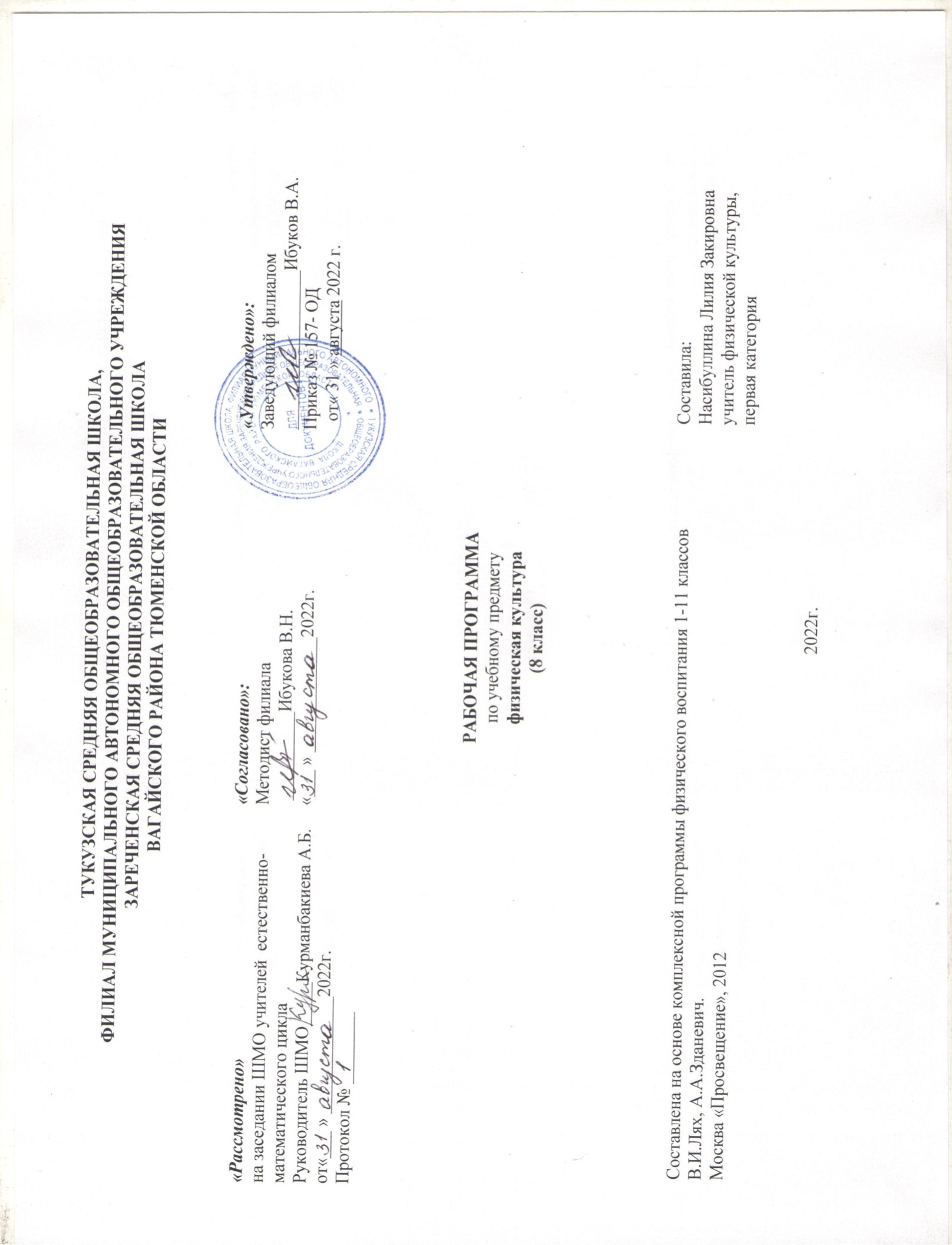 1. Планируемые результаты  освоения учебного предмета          Результаты освоения содержания предмета «Физическая культура» определяют те итоговые результаты, которые должны демонстрировать школьники по завершении обучения в основной школе.	Требования к результатам изучения учебного предмета выполняют двоякую функцию. Они, с одной стороны, предназначены для оценки успешности овладения программным содержанием, а с другой стороны, устанавливают минимальное содержание образования, которое в обязательном порядке должно быть освоено каждым ребенком, оканчивающим основную школу.	Результаты освоения программного материала по предмету «Физическая культура» в основной школе оцениваются по трем базовым уровням, исходя из принципа «общее — частное — конкретное», и представлены соответственно метапредметными, предметными и личностными результатами.Личностные результаты.Личностные результаты отражаются в индивидуальных качественных свойствах учащихся, которые приобретаются в процессе освоения учебного предмета «Физическая культура». Эти качественные свойства проявляются, прежде всего, в положительном отношении учащихся к занятиям двигательной (физкультурной) деятельностью, накоплении необходимых знаний, а также в умении использовать ценности физической культуры для удовлетворения индивидуальных интересов и потребностей, достижения личностно значимых результатов в физическом совершенстве.В области познавательной культуры:•        владение знаниями об индивидуальных особенностях физического развития и физической подготовленности, о соответствии их возрастным и половым нормативам;•        владение знаниями об особенностях индивидуального здоровья и о функциональных возможностях организма, способах профилактики заболеваний и перенапряжения средствами физической культуры;•        владение знаниями по основам организации и проведения занятий физической культурой оздоровительной и тренировочной направленности, составлению содержания занятий в соответствии с собственными задачами, индивидуальными особенностями физического развития и физической подготовленности.  В области нравственной культуры:•        способность управлять своими эмоциями, проявлять культуру общения и взаимодействия в процессе занятий физической культурой, игровой и соревновательной деятельности;•        способность активно включаться в совместные физкультурно-оздоровительные и спортивные мероприятия, принимать участие в их организации и проведении;•        владение умением предупреждать конфликтные ситуации во время совместных занятий физической культурой и спортом, разрешать спорные проблемы на основе уважительного и доброжелательного отношения к окружающим.   В области трудовой культуры:•        умение планировать режим дня, обеспечивать оптимальное сочетание нагрузки и отдыха;•        умение проводить туристские пешие походы, готовить снаряжение, организовывать и благоустраивать места стоянок, соблюдать правила безопасности;•        умение содержать в порядке спортивный инвентарь и оборудование, спортивную одежду, осуществлять их подготовку к занятиям и спортивным соревнованиям.   В области эстетической культуры:•        красивая (правильная) осанка, умение ее длительно сохранять при разнообразных формах движения и пере движений;•        хорошее телосложение, желание поддерживать его в рамках принятых норм и представлений посредством занятий физической культурой;•        культура движения, умение передвигаться красиво, легко и непринужденно.   В области коммуникативной культуры:•        владение умением осуществлять поиск информации по вопросам развития современных оздоровительных систем, обобщать, анализировать и творчески применять полученные знания в самостоятельных занятиях физической культурой;•        владение умением достаточно полно и точно формулировать цель и задачи совместных с другими детьми занятий физкультурно-оздоровительной и спортивно-оздоровительной деятельностью, излагать их содержание;•        владение умением оценивать ситуацию и оперативно принимать решения, находить адекватные способы поведения и взаимодействия с партнерами во время учебной и игровой деятельности.   В области физической культуры:•        владение навыками выполнения жизненно важных двигательных умений (ходьба, бег, прыжки, лазанья и др.) различными способами, в различных изменяющихся внешних условиях;•        владение навыками выполнения разнообразных физических упражнений различной функциональной направленности, технических действий базовых видов спорта, а также применения их в игровой и соревновательной деятельности;•        умение максимально проявлять физические способности (качества) при выполнении тестовых упражнений по физической культуре.владение знаниями об индивидуальных особенностях физического развития и физической подготовленности, о соответствии их возрастным и половым нормативам;владение знаниями об особенностях индивидуального здоровья и о функциональных возможностях организма, способах профилактики заболеваний и перенапряжения средствами физической культуры;владение знаниями по основам организации и проведения занятий физической культурой оздоровительной и тренировочной направленности, составлению содержания занятий в соответствии с собственными задачами, индивидуальными особенностями физического развития и физической подготовленности.Метапредметные результаты.Метапредметные результаты характеризуют уровень сформированности качественных универсальных способностей учащихся, проявляющихся в активном применении знаний и умений в познавательной и предметно-практической деятельности. Приобретенные на базе освоения содержания предмета «Физическая культура», в единстве с освоением программного материала других образовательных дисциплин, универсальные способности потребуются как в рамках образовательного процесса (умение учиться), так и в реальной повседневной жизни учащихся.Метапредметные результаты проявляются в различных областях культуры.В области познавательной культуры:понимание физической культуры как явления культуры, способствующего развитию целостной личности человека, сознания и мышления, физических, психических и нравственных качеств;понимание здоровья как важнейшего условия саморазвития и самореализации человека, расширяющего свободу выбора профессиональной деятельности и обеспечивающего долгую сохранность творческой активности;понимание физической культуры как средства организации здорового образа жизни, профилактики вредных привычек и девиантного (отклоняющегося) поведения.В области нравственной культуры:бережное отношение к собственному здоровью и здоровью окружающих, проявление доброжелательности и отзывчивости к людям, имеющим ограниченные возможности и нарушения в состоянии здоровья;уважительное отношение к окружающим, проявление культуры взаимодействия, терпимости и толерантности в достижении общих целей при совместной деятельности;ответственное отношение к порученному делу, проявление осознанной дисциплинированности и готовности отстаивать собственные позиции, отвечать за результаты собственной деятельности. В области трудовой культуры:добросовестное выполнение учебных заданий, осознанное стремление к освоению новых знаний и умений, качественно повышающих результативность выполнения заданий;рациональное планирование учебной деятельности, умение организовывать места занятий и обеспечивать их безопасность;поддержание оптимального уровня работоспособности в процессе учебной деятельности, активное использование занятий физической культурой для профилактики психического и физического утомления.В области эстетической культуры:восприятие красоты телосложения и осанки человека в соответствии с культурными образцами и эстетическими канонами, формирование физической красоты с позиций укрепления и сохранения здоровья;понимание культуры движений человека, постижение жизненно важных двигательных умений в соответствии с их целесообразностью и эстетической привлекательностью;восприятие спортивного соревнования как культурно-массового зрелищного мероприятия, проявление адекватных норм поведения, неантагонистических способов общения и взаимодействия.В области коммуникативной культуры:владение культурой речи, ведение диалога в доброжелательной и открытой форме, проявление к собеседнику внимания, интереса и уважения;владение умением вести дискуссию, обсуждать содержание и результаты совместной деятельности, находить компромиссы при принятии общих решений;владение умением логически грамотно излагать, аргументировать и обосновывать собственную точку зрения, доводить ее до собеседника.В области физической культуры:владение способами организации и проведения разнообразных форм занятий физической культурой, их планирования и содержательного наполнения;владение широким арсеналом двигательных действий и физических упражнений из базовых видов спорта и оздоровительной физической культуры, активное их использование в самостоятельно организуемой спортивно-оздоровительной и физкультурно-оздоровительной деятельности;владение способами наблюдения за показателями индивидуального здоровья, физического развития и физической подготовленности, использование этих показателей в организации и проведении самостоятельных форм занятий физической культурой.Предметные результаты.   Предметные результаты характеризуют опыт учащихся в творческой двигательной деятельности, который приобретается и закрепляется в процессе освоения учебного предмета «Физическая культура». Приобретаемый опыт проявляется в знаниях и способах двигательной деятельности, умениях творчески их применять при решении практических задач, связанных с организацией и проведением самостоятельных занятий физической культурой.   Предметные результаты, так же как и метапредметные, проявляются в разных областях культуры.В области познавательной культуры:знания по истории и развитию спорта и олимпийского движения, о положительном их влиянии на укрепление мира и дружбы между народами;знание основных направлений развития физической культуры в обществе, их целей, задач и форм организации;знания о здоровом образе жизни, его связи с укреплением здоровья и профилактикой вредных привычек, о роли и месте физической культуры в организации здорового образа жизни.В области нравственной культуры:способность проявлять инициативу и творчество при организации совместных занятий физической культурой, доброжелательное и уважительное отношение к занимающимся, независимо от особенностей их здоровья, физической и технической подготовленности;умение оказывать помощь занимающимся при освоении новых двигательных действий, корректно объяснять и объективно оценивать технику их выполнения;способность проявлять дисциплинированность и уважительное отношение к сопернику в условиях игровой и соревновательной деятельности, соблюдать правила игры и соревнований.В области трудовой культуры:способность преодолевать трудности, выполнять учебные задания по технической и физической подготовке в полном объеме;способность организовывать самостоятельные занятия физической культурой разной направленности, обеспечивать безопасность мест занятий, спортивного инвентаря и оборудования, спортивной одежды;способность самостоятельно организовывать и проводить занятия профессионально - прикладной физической подготовкой, подбирать физические упражнения в зависимости от индивидуальной ориентации на будущую профессиональную деятельность.В области эстетической культуры:способность организовывать самостоятельные занятия физической культурой по формированию телосложения и правильной осанки, подбирать комплексы физических упражнений и режимы физической нагрузки в зависимости от индивидуальных особенностей физического развития;способность организовывать самостоятельные занятия по формированию культуры движений, подбирать упражнения координационной, ритмической и пластической направленности, режимы физической нагрузки в зависимости от индивидуальных особенностей физической подготовленности;способность вести наблюдения за динамикой показателей физического развития и осанки, объективно оценивать их, соотнося с общепринятыми нормами и представлениями.В области коммуникативной культуры:способность интересно и доступно излагать знания о физической культуре, грамотно пользоваться понятийным аппаратом;способность формулировать цели и задачи занятий физическими упражнениями, аргументировано вести диалог по основам их организации и проведения;способность осуществлять судейство соревнований по одному из видов спорта, владеть информационными жестами судьи.В области физической культуры:способность отбирать физические упражнения по их функциональной направленности, составлять из них индивидуальные комплексы для оздоровительной гимнастики и физической подготовки;способность составлять планы занятий физической культурой с различной педагогической направленностью, регулировать величину физической нагрузки в зависимости от задач занятия и индивидуальных особенностей организма;способность проводить самостоятельные занятия по освоению новых двигательных действий и развитию основных физических качеств, контролировать и анализировать эффективность этих занятий.2. Содержание  учебного предмета    В соответствии со структурой двигательной (физкультурной) деятельности примерная программа включает в себя три основных учебных раздела: «Знания о физической культуре» (информационный компонент деятельности), «Способы двигательной (физкультурной) деятельности» (операциональный компонент деятельности), «Физическое совершенствование» (процессуально-мотивационный компонент деятельности).       Раздел «Знания о физической культуре» соответствует основным представлениям о развитии познавательной активности человека и включает в себя такие учебные темы, как «История физической культуры и ее развитие в современном обществе», «Базовые понятия физической культуры» и «Физическая культура человека». Олимпийские игры древности. Возрождение Олимпийских игр и олимпийского движения. История зарождения олимпийского движения в России. Олимпийское движение в России (СССР). Выдающиеся достижения отечественных спортсменов на Олимпийских играх. Характеристика видов спорта, входящих в программу Олимпийских игр. Физическая культура в современном обществе. Организация и проведение пеших туристских походов. Требования к технике безопасности и бережному отношению к природе (экологические требования). Физическая культура (основные понятия). Физическое развитие человека. Физическая подготовка и её связь с укреплением здоровья, развитием физических качеств. Организация и планирование самостоятельных занятий по развитию физических качеств. Техническая подготовка. Техника движений и её основные показатели. Всестороннее и гармоничное физическое развитие. Адаптивная физическая культура. Спортивная подготовка. Здоровье и здоровый образ жизни. Допинг. Концепция честного спорта. Профессионально-прикладная физическая подготовка. Физическая культура человека. Режим дня и его основное содержание. Закаливание организма. Правила безопасности и гигиенические требования. Влияние занятий физической культурой на формирование положительных качеств личности.Проведение самостоятельных занятий по коррекции осанки и телосложения.    Раздел «Способы двигательной (физкультурной) деятельности» содержит задания, которые ориентированы на активное включение учащихся в самостоятельные формы занятий физической культурой. Организация и проведение самостоятельных занятий физической культурой. Подготовка к занятиям физической культурой.Выбор упражнений и составление индивидуальных комплексов утренней зарядки, физкультминуток, физкультпауз (подвижных перемен).Планирование занятий физической культурой.Проведение самостоятельных занятий прикладной физической подготовкой.Оценка эффективности занятий физической культурой. Самонаблюдение и самоконтроль.Оценка эффективности занятий физкультурно-оздоровительной деятельностью. Оценка техники движений, способы выявления и устранения ошибок в технике выполнения (технических ошибок).Измерение резервов организма и состояния здоровья с помощью функциональных проб.        Раздел «Физическое совершенствование», наиболее значительный по объему учебного материала, ориентирован на гармоничное физическое развитие, всестороннюю физическую подготовку и укрепление здоровья школьников. Этот раздел включает в себя несколько тем: «Физкультурно-оздоровительная деятельность», «Спортивно-оздоровительная деятельность с общеразвивающей направленностью», «Прикладно-ориентированные упражнения» и «Упражнения общеразвивающей направленности».Спортивно-оздоровительная деятельность Гимнастика с основами акробатики: организующие команды и приемы. Акробатические упражнения и комбинации. Гимнастические упражнения и комбинации на спортивных снарядах (опорные прыжки, упражнения на гимнастическом бревне (девочки), упражнения на перекладине (мальчики), упражнения и комбинации на гимнастических брусьях, упражнения на параллельных брусьях (мальчики), упражнения на разновысоких брусьях (девочки). Ритмическая гимнастика с элементами хореографии (девочки). Легкая атлетика: беговые упражнения. Прыжковые упражнения. Упражнения в метании малого мяча. Спортивные игры: технико-тактические действия и приемы игры в волейбол, баскетбол. Правила спортивных игр. Игры по правилам. Национальные виды спорта: технико-тактические действия и правила. Лыжные гонки: передвижение на лыжах разными способами. Подъемы, спуски, повороты, торможения. Прикладно-ориентированная физкультурная деятельность, кроссовая подготовка. Прикладная физическая подготовка: ходьба, бег и прыжки, выполняемые разными способами в разных условиях; лазание, перелезание, ползание; метание малого мяча по движущейся мишени; преодоление препятствий разной сложности; передвижение в висах и упорах. Полосы препятствий, включающие разнообразные прикладные упражнения. Общефизическая подготовка. Упражнения, ориентированные на развитие основных физических качеств (силы, быстроты, выносливости, координации, гибкости, ловкости). Специальная физическая подготовка. Упражнения, ориентированные на развитие специальных физических качеств, определяемых базовым видом спорта (гимнастика с основами акробатики, легкая атлетика, лыжные гонки, спортивные игры).         Согласно Базисному учебному плану на обязательное изучение всех учебных тем программы отводится 68 ч, из расчета 2 ч в неделю в VIII классе. Для определения уровня физической подготовленности обучающихся используются контрольные упражнения (тесты).  Контроль физической подготовленности обучающихся проводится два  раза в учебном году.Для каждой возрастной группы определены свои нормативы. По окончании ступени обучающиеся должны показывать уровень физической подготовленности не ниже среднего результатов, соответствующих обязательному минимуму содержания образования.3. Тематическое планирование, в том числе с учетом рабочей программы воспитания с указанием количества часов, отводимых на освоение каждой темы.№п/пТемаКоличество часовЛегкая атлетика (10часов), волейбол-5, прикладно–ориентированная физкультурная деятельность -1Легкая атлетика (10часов), волейбол-5, прикладно–ориентированная физкультурная деятельность -1Легкая атлетика (10часов), волейбол-5, прикладно–ориентированная физкультурная деятельность -1Инструктаж техники безопасности на занятиях легкой атлетики. История развития физической культуры. Подвижные игры.1Техника спринтерского бега. Бег с ускорением до 60м.1Техника безопасности на уроках спортивных игр. Стойки, перемещения, ловля и передача мяча.1Бег 4х10м. Стартовый разгон. Финальное усилие. (РПВ) Презентация.История физической культуры и ее развитие в современном обществе.1Техника низкого старта. Прыжковые упражнения. Подготовка к выполнению нормативов  Всероссийского физкультурно-спортивного комплекса "Готов к труду и обороне" (ГТО).1Техника передвижений остановок, поворотов и стоек. Игра по упрощенным правилам1Бег с ускорениями до 70-80 метров. Упражнения для развития силы.1Бег на 60 метров. Прыжки в длину  с 11-13 шагов разбега.(РПВ)Беседа -викторина «Что я знаю о ГТО».1Комбинации из освоенных элементов техники передвижений. Правила игры в волейбол.1Тестирование прыжка в длину с места. Упражнения для развития выносливости.(РПВ) Презентация. Легкая атлетика, как олимпийский вид спорта.1Бег в равномерном темпе до 20-25 минут. Метание теннисного мяча на дальность.1Передача мяча у сетки и в прыжке через сетку. Упражнение на развитие скоростно-силовых способностей.1Эстафетный бег до 100м. Передача эстафетной палочки. (РПВ). Просмотр презентаций. Олимпийские игры древности.1Метание теннисного мяча в горизонтальную и вертикальную цель (1 х 1).(РПВ) Беседа. Физкультминутки, физкультпаузы и их значение.1Передача мяча сверху, стоя спиной к цели. Организация и планирование самостоятельных занятий по развитию физических качеств.1Профессионально-прикладная физическая подготовка. Организация и проведение пеших туристских походов.1Гимнастика с элементами акробатики – 10 часов, Спортивные игры (волейбол)-5часов,прикладно–ориентированная физкультурная деятельность -1Гимнастика с элементами акробатики – 10 часов, Спортивные игры (волейбол)-5часов,прикладно–ориентированная физкультурная деятельность -1Гимнастика с элементами акробатики – 10 часов, Спортивные игры (волейбол)-5часов,прикладно–ориентированная физкультурная деятельность -1ИТБ на уроках гимнастики. Правила самостраховки и страховки во время выполнения упражнений.1Исторические сведения о развитии древних Олимпийских игр. Строевые упражнения.Прием мяча отраженного сеткой. Верхняя прямая подача мяча в заданную часть площадки.Упражнения с предметами. Висы и упоры. Здоровье и здоровый образ жизни.Висы и упоры. Мышечная система человека. (РПВ) Беседа «Личная гигиена при занятиях физическими упражнениями».Техника прямого нападающего удара. Приемы мяча снизу двумя руками с перекатами в сторону.Акробатические упражнения. Виды гимнастики.Акробатические упражнения. Самоконтроль при занятиях физическими упражнениями.1Прием мяча сверху двумя руками с перекатами на спине. Режим дня и его основное содержание.1Виды подъемов на перекладине. Упражнения для развития гибкости.1Упражнения на  гимнастическом бревне, кольцах. Внешние признаки утомления.1Прямой нападающий удар при встречных передачах. Комбинации из элементов техники игры.1Объективные методы самоконтроля. Лазанье по канату1Опорные прыжки. История развития гимнастики.1Техника длинного нападающего удара. Игра в защите. Здоровье и здоровый образ жизни.Комплекс упражнений адаптивной физической культуры. Олимпийское движение в России (СССР).Гимнастика с элементами акробатики – 2 часа, Спортивные игры (волейбол)-2 часа,баскетбол- лыжная подготовка -12 часов.прикладно –ориентированная физкультурная деятельность -4 часаГимнастика с элементами акробатики – 2 часа, Спортивные игры (волейбол)-2 часа,баскетбол- лыжная подготовка -12 часов.прикладно –ориентированная физкультурная деятельность -4 часаГимнастика с элементами акробатики – 2 часа, Спортивные игры (волейбол)-2 часа,баскетбол- лыжная подготовка -12 часов.прикладно –ориентированная физкультурная деятельность -4 часаУпражнения для развития силовых и скоростно-силовых качеств. (РПВ) Беседа-презентация. Выдающиеся достижения отечественных спортсменов на Олимпийских играх.1Опорные прыжки. Упражнения на развитие гибкости.1Основные правила занятий физическими упражнениями. Упражнения со скакалками.1Верхняя прямая подача, прием  подачи. Тактика игры. Учебная игра.1Комбинации из освоенных элементов: прием, передача, удар. Правила игры в волейбол и жесты судей.1Инструктаж по ТБ на уроках   лыжной подготовки. История развития лыжного спорта. Повороты на месте махом.1Одновременный одношажный ход. Игра «Гонки с выбыванием»1Одновременный одношажный ход (стартовый вариант). Виды лыжного спорта.1Игры и эстафеты.РВП. Первые Олимпийские чемпионы в зимних видах спорта.1Одновременный бесшажный ход. Прохождение дистанции 2 -3 км1Спуски и подъемы. Банные процедуры, их цель и задачи, связь с укреплением здоровья.1Торможение и поворот «плугом». Коньковый ход.1Коньковый ход. Игра «Гонки с преследованием».1 Прохождение дистанции 3км. Применение лыжных мазей.1Оказание помощи при обморожениях и травмах. Прохождение дистанции 4,5км.1Преодоление дистанции 3-5 км.свободным стилем. Закаливание организма.1Спуски и подъемы. Чемпионы Олимпийских игр в лыжных гонках.1Упражнения для развития силы и силовой выносливости.1Комплекс упражнений на развитие силовой выносливости.Личная гигиена в процессе занятий физическими упражнениями.1Подготовка к выполнению нормативов  Всероссийского физкультурно-спортивного комплекса "Готов к труду и обороне" (ГТО). Бег на лыжах 3 км. 1Спортивные игры (баскетбол) – 6 часов, футбол -6 часов.Спортивные игры (баскетбол) – 6 часов, футбол -6 часов.Спортивные игры (баскетбол) – 6 часов, футбол -6 часов.Инструктаж техники безопасности на уроках баскетбола. Комбинации из освоенных элементов техники передвижений. Основные правила игры.1Техника ловли и передачи мяча. Баскетбол, как олимпийский вид спортаТехника ведениямяча. Учебная игра. (РПВ). Беседа. Выдающиеся спортсмены-баскетболисты России.Игровые упражнения на сочетание приемов мяча. Укрепление здоровья занятиями физической культуры и спорта.Комбинации из освоенных элементов: обводка стоек, бросок по кольцу в прыжке, ведение, передача-контроль.1Тактика игры. Позиционное нападение и личная защита в игровых взаимодействиях. Игра в баскетбол по упрощённым правилам.1ИТБ по спортивным играм(футбол). Комбинации из элементов техники передвижений.1Техника безопасности при метаниях. Бег с препятствиями.  Метание мяча в цель, на заданное расстояние.1Кроссовая подготовка. Прыжок в высоту с разбега.1Удары по катящемуся и неподвижному мячу внешней частью подъема.Летние Олимпийские игры современности. Бег на 3000 (ю)метров, 2000 м. (д).1Переменный бег. Преодоление полосы препятствий.1Комплекс упражнений на освоение владения мячом. История развития футбола.1Удары по воротам на точность. Игра вратаря.(РПВ). Беседа «О вреде употребления алкогольных продукций».1Перехват мяча. Игра вратаря. Основы прикладной физической подготовки.1Комбинации из освоенных элементов: ведение, удар(пас),прием мяча, остановка, удар по воротам. Оформление дневника самоконтроля.1